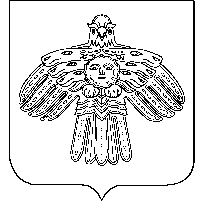 «УЛЫС  ОДЕС»КАР  ОВМÖДЧÖМИНСАСÖВЕТСОВЕТ  ГОРОДСКОГО  ПОСЕЛЕНИЯ  «НИЖНИЙ  ОДЕС»____________________________________________________________________________КЫВКÖРТÖДРЕШЕНИЕ«19» июня 2017 года                                                                          № Х-52Об утверждении нормативных правовых актов по вопросам похоронного дела на территории городского поселения «Нижний Одес»Руководствуясь статьей 17 Федерального закона от 12.01.1996 N 8-ФЗ «О погребении и похоронном деле», статьей 14 Федерального закона от 06.10.2003 N 131-ФЗ «Об общих принципах организации местного самоуправления в Российской Федерации», Совет городского поселения «Нижний Одес» решил:1. Утвердить Правила захоронения и содержания мест погребения на территории городского поселения «Нижний Одес» согласно приложению № 1.	2. Утвердить Порядок деятельности и требований к специализированным службам по вопросам похоронного дела, осуществляющим ритуальные услуги на территории городского поселения «Нижний Одес», согласно приложению № 2.3. Настоящее решение вступает в силу со дня официального опубликования в информационном бюллетене «Нижнеодесский Вестник».Глава городского поселения «Нижний Одес» - председатель Совета поселения                                                     Н.П. ЧистоваУТВЕРЖДЕНЫрешением Совета                                                                                                                       городского поселения «Нижний Одес» от 19.06.2017 № Х-52(Приложение № 1)ПРАВИЛА захоронения и содержания мест погребения на территории городского поселения «Нижний Одес»1. Общие положения1.1. Настоящие Правила захоронения и содержания мест погребения на территории городского поселения «Нижний Одес» разработаны в соответствии с Федеральным законом от 12 января 1996 г. N 8-ФЗ «О погребении и похоронном деле», Федеральным законом от 30 марта 1999 г. N 52-ФЗ «О санитарно-эпидемиологическом благополучии населения», «Инструкцией о порядке похорон и содержании кладбищ в РСФСР", утвержденной Приказом Минжилкомхоза РСФСР от 12 января 1979 г. N 25, СанПиН 2.1.1279-03, утвержденными Постановлением Министерства здравоохранения Российской Федерации, Главным санитарным врачом Российской Федерации от 8 апреля 2003 г. N 35.Настоящие Правила применяются на всей территории городского поселения «Нижний Одес», определяют порядок организации похоронного дела, содержания мест захоронения и обслуживания кладбища, находящегося по адресу:общественное кладбище: Республика Коми, город Сосногорск, в юго-западной стороне пгт. Нижний Одес.1.2. Похоронное обслуживание на территории городского поселения «Нижний Одес» осуществляется организациями, специализирующимися на оказании услуг по погребению умерших. Содержание кладбищ на территории городского поселения «Нижний Одес» осуществляется на основании размещения муниципального заказа.1.3. Порядок проведения похорон и захоронений производится с учетом местных традиций, национальных обычаев и особенностей вероисповедания, не противоречащих санитарным и иным требованиям.1.4.Погребение на кладбище, расположенном в юго-западной сторонепгт. Нижний Одес, производится при наличии документов, подтверждающих отвод участка под захоронение рядом с родственником.1.5. Земельный участок для захоронения умершего отводится по установленным пунктом 2.4 статьи 2 настоящих Правил нормам. В пределах отведенного земельного участка после захоронения могут устанавливаться надгробные сооружения в соответствии с утвержденными размерами.2. Порядок захоронения, установки надмогильных сооружений, эксгумации останков2.1. Захоронение умершего производится в соответствии с санитарными правилами не ранее чем через 24 часа после наступления смерти по предъявлению свидетельства (справка) о смерти или в более ранние сроки по разрешению органов здравоохранения после оформления заказа.2.2. Заказы на захоронение оформляются через организации, специализирующиеся на оказание услуг по погребению умерших с учетом особенностей вероисповеданий и национальных традиций умерших. Время захоронения по согласованию с заказчиком устанавливается при оформлении заказа.2.3. При захоронении гроба с телом глубина могилы устанавливается в зависимости от местных условий (характера грунтов и уровня стояния грунтовых вод); при этом глубина должна составлять не менее 1,6 м (от поверхности земли до крышки гроба). Во всех случаях отметка дна могилы должна быть на 0,5 м выше уровня стояния грунтовых вод. Глубина могилы должна быть не более 2 - 2,2 м. Надмогильная насыпь - высотой 0,5 м от поверхности земли.2.4. На кладбищах установлены следующие размеры отводимых земельных участков под захоронения:а) под захоронение тела в гробу - 1,0 х 2,00. Расстояние между земельными участками должно быть по длинным сторонам – 1 м, по коротким сторонам – 1 м.б) под захоронение урны с прахом - 1,0 м х 1,0 м.в) при захоронении тела умершего в сидячем положении слой земли над трупом, включая надмогильную насыпь, должен быть не менее 1 м.2.5. На прирезанных участках кладбища захоронения производятся в последовательном порядке.2.6. Захоронение в родственные могилы на кладбище допускается в пределах имеющегося участка по истечении 20 лет после последнего захоронения, с разрешения администрации городского поселения «Нижний Одес» и по письменному заявлению граждан (юридических лиц)на основании письменного разрешения Управления Федеральной службы по надзору в сфере защиты прав потребителей и благополучия человека по Республике Коми, на которых зарегистрирована могила.2.7. На свободном месте родственного участка захоронение разрешается администрацией городского поселения «Нижний Одес» по письменному заявлению граждан (юридических лиц), на которых располагаются могилы, находящиеся на этом участке.2.8. Захоронения в могилы, признанные в установленном порядке бесхозяйными, производятся на общих основаниях. Захоронение урн с прахом в землю на родственных участках разрешается администрацией городского поселения «Нижний Одес» и производится по заявлению граждан (юридических лиц) независимо от срока предыдущего захоронения. При желании родственников умершего может быть предоставлено место для копки могилы собственными силами.2.9. Захоронения в родственные могилы, на которые нет архивных документов, или на свободные места в оградах с такими могилами производятся с разрешения администрации городского поселения «Нижний Одес» на основании письменных заявлений близких родственников при предъявлении гражданами документов, подтверждающих степень родства, и свидетельства о смерти на захороненного.2.10. При захоронении граждан, не имеющих законного представителя умершего, на могильном холме работниками кладбища устанавливается знак с указанием фамилии, имени и отчества, даты смерти и регистрационного номера.2.11. Места под захоронения определяются уполномоченным лицом по согласованию с администрацией городского поселения «Нижний Одес», которое также производит регистрацию каждого захоронения в книге установленной формы с указанием номеров участка захоронения и могилы.2.12. Захоронение урны с прахом производится при предъявлении свидетельства о смерти, справки о кремации, разрешения администрации городского поселения «Нижний Одес» на предоставление места.2.13. Надмогильные сооружения не должны по высоте превышать следующие максимальные размеры:а) ограды - 0,5 м;б) цоколи - 0,18 м.Надгробные сооружения устанавливаются в пределах отведенного земельного участка.2.14. Установка оград производится с разрешения администрации городского поселения «Нижний Одес» и не должна превышать следующих размеров отводимых земельных участков, с учетом оградки, под одно захоронение:а) на новых участках кладбища - 2,0 x 3,0 м;б) на старых участках кладбища - 1,5 x 2,5 м.2.15. Установленные гражданами (юридическими лицами) надмогильные сооружения (памятники, цветники и другие) являются их собственностью.2.16. Установка памятников, стел, мемориальных досок, других памятных знаков и надмогильных сооружений не на месте захоронения запрещается действующим законодательством.2.17. Установка новых или нанесение на имеющиеся надмогильные сооружения надписей, не отражающих сведений о действительно захороненных в данном месте умерших, запрещается действующим законодательством.2.18. Граждане, установившие превышающие утвержденные размеры надмогильные сооружения без разрешения администрации городского поселения «Нижний Одес», предупреждаются в течение 30 дней о допущенном нарушении, после чего в судебном порядке принимается решение об их сносе с отнесением стоимости работ на владельца сооружения.2.21. Эксгумация останков умерших производится с учетом сроков, установленных СанПиН 2.1.1279-03. 2.22. Эксгумация останков умерших производится в порядке и в соответствии с требованиями, установленными СанПиН 2.1.2882-11 "Гигиенические требования к размещению, устройству и содержанию кладбищ, зданий и сооружений похоронного назначения", утвержденные постановлением Главного государственного санитарного врача РФ от 28 июня 2011 г. N 84.3. Содержание кладбища3.1. Администрация городского поселения «Нижний Одес» путем заключения муниципального контракта (договора) содержит кладбища в надлежащем порядке.4. Содержание могил, надмогильных сооружений4.1. Граждане (юридические лица), производящие захоронения, обязаны содержать сооружения и зеленые насаждения (оформленный могильный холм, памятник, цоколь, цветник, необходимые сведения о захоронениях) в надлежащем состоянии собственными силами либо силами предприятия, оказывающего услуги.4.2. При отсутствии сведений о захоронениях, а также ненадлежащего ухода за захоронениями они признаются бесхозяйными в установленном законом порядке.5. Правила посещения кладбищ, права и обязанности граждан5.1. Граждане (юридические лица), осуществившие захоронения, обязаны содержать захоронения и надмогильные сооружения в надлежащем состоянии.5.2. На территории кладбища посетители должны соблюдать общественный порядок и тишину.5.3. На территории кладбища запрещается:а) портить надмогильные сооружения, мемориальные доски, оборудование кладбища, засорять территорию;б) ломать зеленые насаждения, рвать цветы;в) водить собак, пасти домашних животных, ловить птиц;г) разводить костры, добывать песок и глину, резать дерн;д) производить копку ям для добывания грунта, оставлять запасы строительных и других материалов;е) производить какие-либо работы и торговать цветами, предметами похоронного ритуала и материалами по благоустройству могил, если на это нет разрешений администрации кладбища;ж) присваивать чужое имущество, производить его перемещение и другие самоуправные действия. Виновные в этом привлекаются к ответственности в соответствии с действующим законодательством;з) производить несанкционированные работы по копке могил на территории кладбища сторонними организациями и гражданами.и) ограждать участки захоронения материалами, нарушающими эстетический вид (проволока, деревянные колья и т.п.).к) устанавливать, переделывать и снимать памятники и другие надмогильные сооружения, мемориальные доски не соответствующие пункту 2.15. настоящего Положения.5.4. Возникающие имущественные и другие споры разрешаются в судебном порядке.5.5. Граждане (организации) производящие захоронение, обязаны содержать сооружения (зеленые насаждения, оформленный могильный холм, памятник, цоколь, цветник, необходимые сведения о захоронениях) в надлежащем состоянии.6. Попечительский совет по вопросам похоронного дела6.1. Для осуществления общественного контроля за деятельностью в сфере похоронного дела в муниципальном образовании городского поселения «Нижний Одес» могут создаваться попечительские советы по вопросам похоронного дела.6.2. Порядок формирования и полномочия попечительских советов по вопросам похоронного дела в муниципальном образовании городского поселения «Нижний Одес» определяются Советом городского поселения «Нижний Одес».УТВЕРЖДЕНрешением Совета                                                                                                                       городского поселения «Нижний Одес» от  19.06.2017 № Х-52(Приложение № 2)ПОРЯДОК деятельности и требования к специализированным службам по вопросам похоронного дела, осуществляющим ритуальные услуги на территории городского поселения «Нижний Одес»1. Настоящий Порядок деятельности и требования к предприятиям и организациям похоронного обслуживания, осуществляющим ритуальные услуги на территории городского поселения «Нижний Одес», разработаны в соответствии с Федеральным законом от 12 января 1996 г. N 8-ФЗ «О погребении и похоронном деле», Федеральным законом от 30 марта 1999 г. N 52-ФЗ «О санитарно-эпидемиологическом благополучии населения», Указом Президента РФ от 29 июня 1996 г. N 1001 «О гарантиях прав граждан на предоставление услуг по погребению граждан», СанПиН 2.1.1279-03, утвержденными Постановлением Министерства здравоохранения Российской Федерации, Главным санитарным врачом Российской Федерации от 8 апреля 2003 г. N 35.Статус специализированной службы может быть предоставлен администрацией городского поселения «Нижний Одес»  муниципальным унитарным предприятиям, а также хозяйствующим субъектам различных организационно-правовых форм, прошедшим государственную регистрацию в установленном порядке. 2. Специализированная служба по вопросам похоронного дела осуществляет погребение умерших и оказывает услуги по погребению, а также может оказывать услуги по обслуживанию кладбищ и содержанию мест захоронения на основании муниципального заказа.3. Специализированная служба по вопросам похоронного дела несет установленную законодательством ответственность заисполнения волеизъявления умершего о погребении, предоставление гарантированных Федеральным законом от 12 января 1996 г. N 8-ФЗ «О погребении и похоронном деле» перечня услуг по погребению, а также погребение умерших (погибших), не имеющих супруга, близких родственников, иных родственников или законного представителя умершего, умерших, личность которых не установлена, а также перевозку тел умерших лиц, указанных в настоящем пункте в морг.4. Специализированная служба по вопросам похоронного дела обеспечивает в соответствии с законодательными актами Российской Федерации формирование и сохранность архивного фонда документов по исполнению заказов на услуги по погребению.5. Специализированная служба по вопросам похоронного дела должна иметь обязательный перечень гарантированного стандартного набора похоронных услуг, состоящего из следующих видов:а) оформление документов, необходимых для погребения;б) предоставление и доставка гроба и других предметов, необходимых для погребения;в) облачение тела (для умерших, указанных в пункте 3 настоящего Порядка).г) перевозка тела (останков) умершего на кладбище;д) погребение.6. Захоронение производится только на основании предъявленного свидетельства о смерти, выданного органами ЗАГСа, и счета-заказа на захоронение на бланках строгой отчетности.7. Отказ специализированной службы по вопросам похоронного дела в оказании ритуальных услуг в связи с отсутствием у них необходимых средств или по другим основания недопустим.8. Юридическое лицо, оказывающее ритуальные услуги на территории городского поселения «Нижний Одес», должно иметь в своем помещении, где производится прием заказов вывеску со следующей информацией на доступном для посетителей месте:а) наименование юридического  лица;б) адрес его местонахождения, телефон;в) профиль деятельности;г) режим работы.д) Правила содержания мест погребения на территории городского поселения «Нижний Одес»;е) извлечение (выписка) из Закона Российской Федерации от 7 февраля 1992 г. N 2300-1 «О защите прав потребителей»;ж) перечень гарантированного стандартного набора похоронных услуг;з) наименование стандартов, обязательным требованиям которых должны соответствовать качество изделий, услуг и обслуживание потребителей, а также гарантийные обязательства;и) прейскуранты (выписка из прейскурантов) на услуги и предметы ритуала;к) образцы, проспекты рекомендуемых потребителю изготавливаемых и реализуемых изделий;л) образцы типовых документов, квитанций, удостоверяющих прием заказа исполнителем и оплату услуг потребителем;м) сведения о мерах социальной поддержки, предусмотренных законодательными актами Российской Федерации, Республики Коми, нормативными правовыми актами органов местного самоуправления для отдельных категорий потребителей.9. Заказ на оказание ритуальных услуг оформляется договором (счет-заказ). Прием заказов осуществляется по единым типовым бланкам строгой отчетности с обязательным заполнением следующих реквизитов:а) адрес местонахождения исполнителя;б) полное наименование предприятия;в) фамилия и инициалы заказчика, его адрес и телефон;г) дата приема заказа/подписи принявшего заказ;д) перечень заказанных видов услуг, их стоимость;е) другие реквизиты.10. Продукция, изготавливаемая и реализуемая специализированными службами по вопросам похоронного дела, должна соответствовать существующим ГОСТам, иметь сертификат качества на сырье и материалы.11. Перевозка умерших к месту захоронения осуществляется специализированным транспортом.